ข้อมูลลานกีฬา / สนามกีฬา ในเขตตำบลจันอัด  อำเภอโนนสูง  จังหวัดนครราชสีมา**********************หมู่ที่ 1 บ้านสำโรง		ลานกีฬา / สนามกีฬา ที่เด็ก เยาวชนและประชาชนชาวบ้านสำโรง ใช้เล่นกีฬา หรือ ออกกำลังกาย ในยามว่างจากการศึกษาเล่าเรียนและกิจการงาน ต่างๆ คือ สนามกีฬาบริเวณหน้าวัดบ้านสำโรง    ซึ่งสามารถใช้เล่นกีฬาได้หลากหลายประเภท แล้วแต่ความต้องการของเด็ก เยาวชนและประชาชน            โดยดัดแปลงได้ตามความเหมาะสม อาทิ ใช้เล่นกีฬาเปตอง กีฬาเซปักตะกร้อ วอลเลย์บอล เป็นต้น 		นอกจากนี้ยังสามารถใช้ จัดกิจกรรมนันทนาการยามว่างได้อีกมากมาย เช่น การเล่นหมากรุก หมากฮอส ต่างๆ  โดยเฉพาะในช่วงยามเย็นที่ประชาชนจะมารวมตัวกันเพื่อทำกิจกรรมนันทนาการและพักผ่อนหย่อนใจ พูดคุยหารือกันในเรื่องเกี่ยวกับหมู่บ้าน ส่วนเด็ก และเยาวชนจะรวมตัวกันเล่นกีฬา		ลานกีฬา / สนามกีฬา บ้านสำโรงนี้ ช่วยแบ่งเบาภาระของผู้ปกครองในการดูแลบุตรหลาน เนื่องจากการมารวมตัวกันเล่นกีฬา ณ สถานที่แห่งนี้ มีผู้ใหญ่ร่วมอยู่ในบริเวณ ลานกีฬา / สนามกีฬาแห่งนี้ด้วย ฉะนั้นเด็ก และเยาวชน จะอยู่ในความดูแลและในสายตาของผู้ใหญ่ที่มาทำกิจกรรมยามเย็นด้วย		ลานกีฬา / สนามกีฬาบ้านสำโรง ใช้เล่นกีฬาได้เฉพาะเวลากลางวัน เนื่องจากยังไม่มีไฟส่องสว่างที่เพียงพอ ข้อมูลลานกีฬา / สนามกีฬา ในเขตตำบลจันอัด  อำเภอโนนสูง  จังหวัดนครราชสีมา**********************หมู่ที่ 2 บ้านจันอัด	( ใช้เล่นกีฬาในเวลากลางคืนได้ )		ลานกีฬา / สนามกีฬา ที่เด็ก เยาวชนและประชาชนชาวบ้านจันอัด ใช้เล่นกีฬา หรือ       ออกกำลังกาย ในยามว่างจากการศึกษาเล่าเรียนและกิจการงาน ต่างๆ คือ สนามกีฬาในบริเวณโรงเรียน     บ้านจันอัด ซึ่งสามารถใช้เล่นกีฬาได้หลากหลายประเภท แล้วแต่ความต้องการของเด็ก เยาวชนและประชาชน โรงเรียนบ้านจันอัดมีสนามกีฬามากมาย อาทิ สนามฟุตบอล  สนามฟุตซอล  สนามเปตอง สนามเซปักตะกร้อ สนามวอลเลย์บอล  เป็นต้น 		นอกจากนี้ยังสามารถใช้ จัดกิจกรรมนันทนาการยามว่างได้อีกมากมาย เนื่องจากมีพื้นที่กว้างขวาง โดยเฉพาะในช่วงยามเย็นที่ประชาชนจะมารวมตัวกันเพื่อทำกิจกรรมนันทนาการและพักผ่อนหย่อนใจ พูดคุยหารือกันในเรื่องเกี่ยวกับหมู่บ้าน ส่วนเด็ก และเยาวชนจะรวมตัวกันเล่นกีฬาโดยกระจายกันไปใน   แต่ละสนามกีฬา		ลานกีฬา / สนามกีฬา บ้านจันอัดนี้ ช่วยแบ่งเบาภาระของผู้ปกครองในการดูแลบุตรหลาน เนื่องจากการมารวมตัวกันเล่นกีฬา ณ สถานที่แห่งนี้ มีผู้ใหญ่ร่วมอยู่ในบริเวณ ลานกีฬา / สนามกีฬาแห่งนี้ด้วย ฉะนั้นเด็ก และเยาวชน จะอยู่ในความดูแลและในสายตาของผู้ใหญ่ที่มาทำกิจกรรมยามเย็นด้วย		ลานกีฬา / สนามกีฬาบ้านจันอัด ใช้เล่นกีฬาในยามค่ำคืนได้ด้วย  เนื่องจากมีไฟส่องสว่าง     ที่เพียงพอ สามารถยืดเวลาการเล่นกีฬาในตอนเย็นออกไปได้ตามต้องการ ข้อมูลลานกีฬา / สนามกีฬา ในเขตตำบลจันอัด  อำเภอโนนสูง  จังหวัดนครราชสีมา**********************หมู่ที่ 3 บ้านเหล่า	( ใช้เล่นกีฬาในเวลากลางคืนได้ )		ลานกีฬา / สนามกีฬา ที่เด็ก เยาวชนและประชาชนชาวบ้านเหล่า ใช้เล่นกีฬา หรือออกกำลังกาย ในยามว่างจากการศึกษาเล่าเรียนและกิจการงาน ต่างๆ คือ สนามกีฬาในบริเวณโรงเรียนบ้านเหล่าพิทยาคม ซึ่งสามารถใช้เล่นกีฬาได้หลากหลายประเภท แล้วแต่ความต้องการของเด็ก เยาวชนและประชาชน โรงเรียนบ้านเหล่ามีสนามกีฬามากมาย อาทิ สนามฟุตบอล  สนามฟุตซอล  สนามเปตอง สนามเซปักตะกร้อ สนามวอลเลย์บอล  เป็นต้น 		นอกจากนี้ยังสามารถใช้ จัดกิจกรรมนันทนาการยามว่างได้อีกมากมาย เนื่องจากมีพื้นที่กว้างขวาง โดยเฉพาะในช่วงยามเย็นที่ประชาชนจะมารวมตัวกันเพื่อทำกิจกรรมนันทนาการและพักผ่อนหย่อนใจ พูดคุยหารือกันในเรื่องเกี่ยวกับหมู่บ้าน ส่วนเด็ก และเยาวชนจะรวมตัวกันเล่นกีฬาโดยกระจายกันไปใน   แต่ละสนามกีฬา		ลานกีฬา / สนามกีฬา บ้านเหล่านี้ ช่วยแบ่งเบาภาระของผู้ปกครองในการดูแลบุตรหลาน เนื่องจากการมารวมตัวกันเล่นกีฬา ณ สถานที่แห่งนี้ มีผู้ใหญ่ร่วมอยู่ในบริเวณ ลานกีฬา / สนามกีฬาแห่งนี้ด้วย ฉะนั้นเด็ก และเยาวชน จะอยู่ในความดูแลและในสายตาของผู้ใหญ่ที่มาทำกิจกรรมยามเย็นด้วย		ลานกีฬา / สนามกีฬาบ้านเหล่า ใช้เล่นกีฬาในยามค่ำคืนได้ด้วย  เนื่องจากมีไฟส่องสว่าง     ที่เพียงพอ สามารถยืดเวลาการเล่นกีฬาในตอนเย็นออกไปได้ตามต้องการ ข้อมูลลานกีฬา / สนามกีฬา ในเขตตำบลจันอัด  อำเภอโนนสูง  จังหวัดนครราชสีมา**********************หมู่ที่ 4 บ้านโค้งกระชาย		( ใช้เล่นกีฬาในเวลากลางคืนได้ )		ลานกีฬา / สนามกีฬา ที่เด็ก เยาวชนและประชาชนชาวบ้านโค้งกระชาย ใช้เล่นกีฬา หรือ       ออกกำลังกาย ในยามว่างจากการศึกษาเล่าเรียนและกิจการงาน ต่างๆ คือ สนามกีฬาในบริเวณองค์การบริหารส่วนตำบลจันอัด ซึ่งสามารถใช้เล่นกีฬาได้หลากหลายประเภท แล้วแต่ความต้องการของเด็ก เยาวชนและประชาชน องค์การบริหารส่วนตำบลจันอัด มีสนามกีฬาที่ใช้เล่นกีฬาได้ ทั้งในร่มและกลางแจ้ง มากมาย อาทิ สนามแบดมินตัน (ในร่ม) โดยใช้ด้านในบริเวณหอประชุมเอนกประสงค์ได้ ส่วนสนามฟุตซอล  สนามเปตอง สนามเซปักตะกร้อ สนามวอลเลย์บอล  ใช้ลานหน้าองค์การบริหารส่วนตำบล ซึ่งมีการจัดทำสนามพร้อมตีเส้นสนามไว้อย่างเป็นสามกล เด็ก เยาวชนสามารถเข้ามาเล่นเป็นต้น 		นอกจากนี้ยังสามารถใช้ จัดกิจกรรมนันทนาการยามว่างได้อีกมากมาย เนื่องจากมีพื้นที่กว้างขวาง โดยเฉพาะในช่วงยามเย็นที่ประชาชนจะมารวมตัวกันเพื่อทำกิจกรรมนันทนาการและพักผ่อนหย่อนใจ พูดคุยหารือกันในเรื่องเกี่ยวกับหมู่บ้าน ส่วนเด็ก และเยาวชนจะรวมตัวกันเล่นกีฬาตามความสนใจ 		ลานกีฬา / สนามกีฬา ขององค์การบริหารส่วนตำบลจันอัดนี้ ช่วยแบ่งเบาภาระของผู้ปกครองในการดูแลบุตรหลาน เนื่องจากการมารวมตัวกันเล่นกีฬา ณ สถานที่แห่งนี้ มีผู้ใหญ่ร่วมอยู่ในบริเวณ ลานกีฬา / สนามกีฬาแห่งนี้ด้วย ฉะนั้นเด็ก และเยาวชน จะอยู่ในความดูแลและในสายตาของผู้ใหญ่ที่มาทำกิจกรรมยามเย็นด้วย		ลานกีฬา / สนามกีฬาองค์การบริหารส่วนตำบลจันอัด ใช้เล่นกีฬาในยามค่ำคืนได้ด้วย  เนื่องจากมีไฟส่องสว่างที่เพียงพอ สามารถยืดเวลาการเล่นกีฬาในตอนเย็นออกไปได้ตามต้องการ 		นอกจากนี้ ยังมีสนามกีฬาในหมู่บ้านอีกหลายแห่ง อาทิ ในวัดโค้งกระชาย ซึ่ง ประชาชนได้ร่วมกันจัดทำสนามกีฬาเซปักตะกร้อ เพื่อให้ประชาชน โดยเฉพาะฝ่ายชายได้เข้ามาเล่นกีฬาในวัดโค้งกระชายได้ทุกเวลาตามต้องการ ซึ่งสนามกีฬาในวัดอาจไม่สะดวกสำหรับฝ่ายหญิงบ้าง ซึ่งฝ่ายหญิงส่วนใหญ่จะเล่นกีฬาที่สนามขององค์การบริหารส่วนตำบลจันอัดข้อมูลลานกีฬา / สนามกีฬา ในเขตตำบลจันอัด  อำเภอโนนสูง  จังหวัดนครราชสีมา**********************หมู่ที่ 5 บ้านด่านติง	( ใช้เล่นกีฬาในเวลากลางคืนได้ )		ลานกีฬา / สนามกีฬา ที่เด็ก เยาวชนและประชาชนชาวบ้านด่านติง ใช้เล่นกีฬา หรือ       ออกกำลังกาย ในยามว่างจากการศึกษาเล่าเรียนและกิจการงาน ต่างๆ คือ สนามกีฬาในบริเวณโรงเรียน     บ้านด่านติง ซึ่งสามารถใช้เล่นกีฬาได้หลากหลายประเภท แล้วแต่ความต้องการของเด็ก เยาวชนและประชาชน โรงเรียนบ้านด่านติงมีสนามกีฬามากมาย อาทิ สนามฟุตบอล  สนามฟุตซอล  สนามเปตอง สนามเซปักตะกร้อ สนามวอลเลย์บอล  เป็นต้น 		นอกจากนี้ยังสามารถใช้ จัดกิจกรรมนันทนาการยามว่างได้อีกมากมาย เนื่องจากมีพื้นที่กว้างขวาง โดยเฉพาะในช่วงยามเย็นที่ประชาชนจะมารวมตัวกันเพื่อทำกิจกรรมนันทนาการและพักผ่อนหย่อนใจ พูดคุยหารือกันในเรื่องเกี่ยวกับหมู่บ้าน ส่วนเด็ก และเยาวชนจะรวมตัวกันเล่นกีฬาโดยกระจายกันไปใน   แต่ละสนามกีฬา		ลานกีฬา / สนามกีฬา บ้านด่านติงนี้ ช่วยแบ่งเบาภาระของผู้ปกครองในการดูแลบุตรหลาน เนื่องจากการมารวมตัวกันเล่นกีฬา ณ สถานที่แห่งนี้ มีผู้ใหญ่ร่วมอยู่ในบริเวณ ลานกีฬา / สนามกีฬาแห่งนี้ด้วย ฉะนั้นเด็ก และเยาวชน จะอยู่ในความดูแลและในสายตาของผู้ใหญ่ที่มาทำกิจกรรมยามเย็นด้วย		ลานกีฬา / สนามกีฬาบ้านด่านติง ใช้เล่นกีฬาในยามค่ำคืนได้ด้วย  เนื่องจากมีไฟส่องสว่าง     ที่เพียงพอ สามารถยืดเวลาการเล่นกีฬาในตอนเย็นออกไปได้ตามต้องการ ข้อมูลลานกีฬา / สนามกีฬา ในเขตตำบลจันอัด  อำเภอโนนสูง  จังหวัดนครราชสีมา**********************หมู่ที่ 6 บ้านดอน		ลานกีฬา / สนามกีฬา ที่เด็ก เยาวชนและประชาชนชาวบ้านดอน ใช้เล่นกีฬา หรือ ออกกำลังกาย ในยามว่างจากการศึกษาเล่าเรียนและกิจการงาน ต่างๆ คือ สนามกีฬาในบริเวณศาลาประชาคมบ้านดอน ซึ่งสามารถใช้เล่นกีฬาได้หลากหลายประเภท แล้วแต่ความต้องการของเด็ก เยาวชนและประชาชน อาทิ สนามฟุตบอล  สนามฟุตซอล  สนามเปตอง สนามเซปักตะกร้อ สนามวอลเลย์บอล  เป็นต้น 		นอกจากนี้ยังสามารถใช้ จัดกิจกรรมนันทนาการยามว่างได้อีกมากมาย เนื่องจากมีพื้นที่กว้างขวาง โดยเฉพาะในช่วงยามเย็นที่ประชาชนจะมารวมตัวกันเพื่อทำกิจกรรมนันทนาการและพักผ่อนหย่อนใจ พูดคุยหารือกันในเรื่องเกี่ยวกับหมู่บ้าน ส่วนเด็ก และเยาวชนจะรวมตัวกันเล่นกีฬาโดยกระจายกันไปใน   แต่ละสนามกีฬา		ลานกีฬา / สนามกีฬา บ้านดอนนี้ ช่วยแบ่งเบาภาระของผู้ปกครองในการดูแลบุตรหลาน เนื่องจากการมารวมตัวกันเล่นกีฬา ณ สถานที่แห่งนี้ มีผู้ใหญ่ร่วมอยู่ในบริเวณ ลานกีฬา / สนามกีฬาแห่งนี้ด้วย ฉะนั้นเด็ก และเยาวชน จะอยู่ในความดูแลและในสายตาของผู้ใหญ่ที่มาทำกิจกรรมยามเย็นด้วย		ลานกีฬา / สนามกีฬาบ้านดอน ใช้เล่นกีฬาได้เฉพาะเวลากลางวัน เนื่องจากยังไม่มีไฟส่องสว่างที่เพียงพอข้อมูลลานกีฬา / สนามกีฬา ในเขตตำบลจันอัด  อำเภอโนนสูง  จังหวัดนครราชสีมา**********************หมู่ที่ 7 บ้านใหม่				ลานกีฬา / สนามกีฬา ที่เด็ก เยาวชนและประชาชนชาวบ้านใหม่ ใช้เล่นกีฬา หรือ ออกกำลังกาย ในยามว่างจากการศึกษาเล่าเรียนและกิจการงาน ต่างๆ คือ สนามกีฬาในบริเวณหน้าบ้านสมาชิกสภาองค์การบริหารส่วนตำบลบ้านใหม่ ซึ่งเป็นบริเวณลานดินกว้างขวาง เป็นที่รวม หรือ ศูนย์กลางของหมู่บ้านในยามเย็น ซึ่งสามารถใช้เล่นกีฬาได้หลากหลายประเภท แล้วแต่ความต้องการของเด็ก เยาวชนและประชาชน อาทิ สนามฟุตบอล  สนามฟุตซอล  สนามเปตอง สนามเซปักตะกร้อ สนามวอลเลย์บอล  เป็นต้น 		นอกจากนี้ยังสามารถใช้ จัดกิจกรรมนันทนาการยามว่างได้อีกมากมาย เนื่องจากมีพื้นที่กว้างขวาง โดยเฉพาะในช่วงยามเย็นที่ประชาชนจะมารวมตัวกันเพื่อทำกิจกรรมนันทนาการและพักผ่อนหย่อนใจ พูดคุยหารือกันในเรื่องเกี่ยวกับหมู่บ้าน ส่วนเด็ก และเยาวชนจะรวมตัวกันเล่นกีฬาโดยกระจายกันไปใน   แต่ละสนามกีฬา		ลานกีฬา / สนามกีฬา บ้านใหม่นี้ ช่วยแบ่งเบาภาระของผู้ปกครองในการดูแลบุตรหลาน เนื่องจากการมารวมตัวกันเล่นกีฬา ณ สถานที่แห่งนี้ มีผู้ใหญ่ร่วมอยู่ในบริเวณ ลานกีฬา / สนามกีฬาแห่งนี้ด้วย ฉะนั้นเด็ก และเยาวชน จะอยู่ในความดูแลและในสายตาของผู้ใหญ่ที่มาทำกิจกรรมยามเย็นด้วย		ลานกีฬา / สนามกีฬาบ้านใหม่ ใช้เล่นกีฬาได้เฉพาะเวลากลางวัน เนื่องจากยังไม่มีไฟส่องสว่างที่เพียงพอข้อมูลลานกีฬา / สนามกีฬา ในเขตตำบลจันอัด  อำเภอโนนสูง  จังหวัดนครราชสีมา**********************หมู่ที่ 8 บ้านโค้งกระพี้		ลานกีฬา / สนามกีฬา ที่เด็ก เยาวชนและประชาชนชาวบ้านโค้งกระพี้ ใช้เล่นกีฬา หรือ ออกกำลังกาย ในยามว่างจากการศึกษาเล่าเรียนและกิจการงาน ต่างๆ คือ สนามกีฬาในบริเวณศาลาประชาคมบ้านโค้งกระพี้ หรือ ลานเอนกประสงค์ของหมู่บ้าน ซึ่งสามารถใช้เล่นกีฬาได้หลากหลายประเภท แล้วแต่ความต้องการของเด็ก เยาวชนและประชาชน อาทิ สนามฟุตบอล  สนามฟุตซอล  สนามเปตอง สนามเซปักตะกร้อ สนามวอลเลย์บอล  เป็นต้น 		นอกจากนี้ยังสามารถใช้ จัดกิจกรรมนันทนาการยามว่างได้อีกมากมาย เนื่องจากมีพื้นที่กว้างขวาง โดยเฉพาะในช่วงยามเย็นที่ประชาชนจะมารวมตัวกันเพื่อทำกิจกรรมนันทนาการและพักผ่อนหย่อนใจ พูดคุยหารือกันในเรื่องเกี่ยวกับหมู่บ้าน ส่วนเด็ก และเยาวชนจะรวมตัวกันเล่นกีฬาโดยกระจายกันไปใน   แต่ละสนามกีฬา		ลานกีฬา / สนามกีฬา บ้านโค้งกระพี้นี้ ช่วยแบ่งเบาภาระของผู้ปกครองในการดูแลบุตรหลาน เนื่องจากการมารวมตัวกันเล่นกีฬา ณ สถานที่แห่งนี้ มีผู้ใหญ่ร่วมอยู่ในบริเวณ ลานกีฬา / สนามกีฬาแห่งนี้ด้วย ฉะนั้นเด็ก และเยาวชน จะอยู่ในความดูแลและในสายตาของผู้ใหญ่ที่มาทำกิจกรรมยามเย็นด้วย		ลานกีฬา / สนามกีฬาบ้านโค้งกระพี้ ใช้เล่นกีฬาได้เฉพาะเวลากลางวัน เนื่องจากยังไม่มีไฟส่องสว่างที่เพียงพอข้อมูลลานกีฬา / สนามกีฬา ในเขตตำบลจันอัด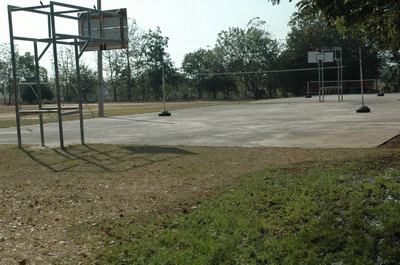 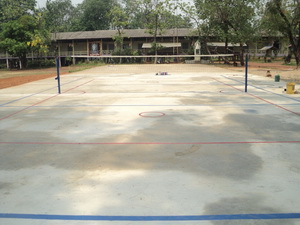 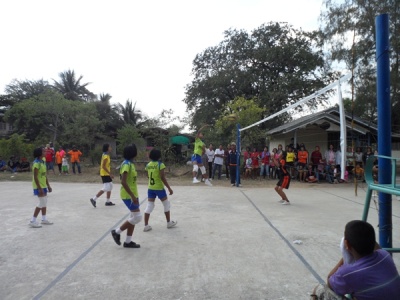 รวบรวมโดยกองการศึกษา ศาสนาและวัฒนธรรม   องค์การบริหารส่วนตำบลจันอัด